REQUERIMENTO Nº 624/2015Requer Voto de Pesar pelo falecimento do SR. JULIANO FRANCISCO AGUIAR, ocorrido recentemente. Senhor Presidente, Nos termos do Art. 102, Inciso IV, do Regimento Interno desta Casa de Leis, requeiro a Vossa Excelência que se digne a registrar nos anais desta Casa de Leis voto de profundo pesar pelo falecimento do Sr. Juliano Francisco Aguiar, ocorrido no último dia 07 de maio. Requeiro, ainda, que desta manifestação seja dada ciência aos seus familiares, encaminhando cópia do presente à Rua da Amizade, 178, Jardim Vista Alegre, nesta cidade.Justificativa:O Sr. Juliano Francisco Aguiar tinha apenas 40 anos de idade e era filho de Francisco de Assis Aguiar e Izabel Antonia Manrique Aguiar e deixou os filhos Juliano, Francisco e Débora.Benquisto por todos os familiares e amigos, seu passamento causou grande consternação e saudades; todavia, sua memória há de ser cultuada por todos que em vida o amaram.Que Deus esteja presente nesse momento de separação e dor, para lhes dar força e consolo.É, pois, este o Voto, através da Câmara de Vereadores, em homenagem póstuma e em sinal de solidariedade.                    Plenário “Dr. Tancredo Neves”, em 08 de maio de 2015. José Antonio FerreiraDr. José                                              -vereador-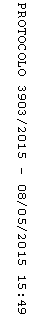 